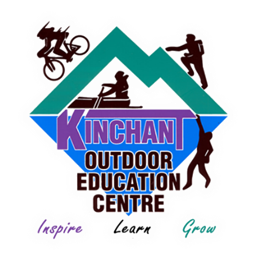 Kinchant Dam Outdoor Education Centre Kinchant Dam Outdoor Education Centre Kinchant Dam Outdoor Education Centre Kinchant Dam Outdoor Education Centre Kinchant Dam Outdoor Education Centre Kinchant Dam Outdoor Education Centre Kinchant Dam Outdoor Education Centre   Activity Overview Years 5-6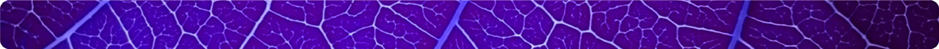   Activity Overview Years 5-6  Activity Overview Years 5-6  Activity Overview Years 5-6  Activity Overview Years 5-6  Activity Overview Years 5-6  Activity Overview Years 5-6  Activity Overview Years 5-6  Activity Overview Years 5-6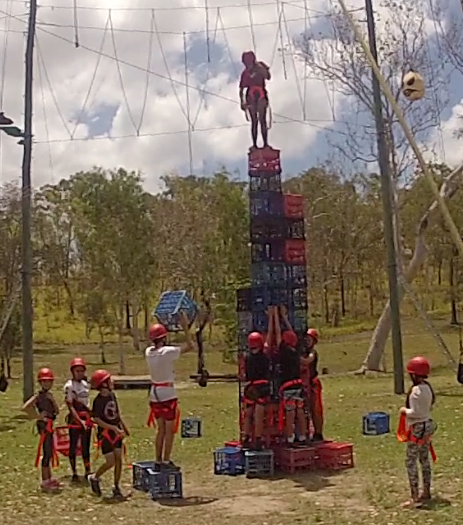 Activity Objective (Aim):  Students will participate in team tower building to strengthen their understanding of the core focus objectives that align with the school’s chosen program.Program Core Focus ObjectivesActivity Objective (Aim):  Students will participate in team tower building to strengthen their understanding of the core focus objectives that align with the school’s chosen program.Program Core Focus ObjectivesActivity Objective (Aim):  Students will participate in team tower building to strengthen their understanding of the core focus objectives that align with the school’s chosen program.Program Core Focus ObjectivesActivity Objective (Aim):  Students will participate in team tower building to strengthen their understanding of the core focus objectives that align with the school’s chosen program.Program Core Focus ObjectivesActivity Objective (Aim):  Students will participate in team tower building to strengthen their understanding of the core focus objectives that align with the school’s chosen program.Program Core Focus ObjectivesActivity Objective (Aim):  Students will participate in team tower building to strengthen their understanding of the core focus objectives that align with the school’s chosen program.Program Core Focus ObjectivesActivity Objective (Aim):  Students will participate in team tower building to strengthen their understanding of the core focus objectives that align with the school’s chosen program.Program Core Focus ObjectivesActivity Objective (Aim):  Students will participate in team tower building to strengthen their understanding of the core focus objectives that align with the school’s chosen program.Program Core Focus ObjectivesActivity Objective (Aim):  Students will participate in team tower building to strengthen their understanding of the core focus objectives that align with the school’s chosen program.Program Core Focus ObjectivesTeam WorkCooperationProblem SolvingNegotiatingDecision MakingParticipationGoal SettingDecision makingHaving Team Roles and ResponsibilitiesRespectBuilding TrustBeing ReliableAccepting DiversityCommunicationActive ListeningSpeaking ClearlyUsing Purposeful DiscussionTeam WorkCooperationProblem SolvingNegotiatingDecision MakingParticipationGoal SettingDecision makingHaving Team Roles and ResponsibilitiesRespectBuilding TrustBeing ReliableAccepting DiversityCommunicationActive ListeningSpeaking ClearlyUsing Purposeful DiscussionTeam WorkCooperationProblem SolvingNegotiatingDecision MakingParticipationGoal SettingDecision makingHaving Team Roles and ResponsibilitiesRespectBuilding TrustBeing ReliableAccepting DiversityCommunicationActive ListeningSpeaking ClearlyUsing Purposeful DiscussionLeadershipResponsibleHaving Good Self-ManagementHaving Good Time ManagementBeing AccountableSelf-ConfidentKnowing your Strengths and WeaknessesHaving the Courage to Take ControlSupporting New and Innovative StrategiesDecisiveUse Effective Problem Solving StrategiesCreating A PlanBeing DecisiveResourcefulBeing InclusiveUsing the Teams Skills and KnowledgeEncouraging initiative and innovationLeadershipResponsibleHaving Good Self-ManagementHaving Good Time ManagementBeing AccountableSelf-ConfidentKnowing your Strengths and WeaknessesHaving the Courage to Take ControlSupporting New and Innovative StrategiesDecisiveUse Effective Problem Solving StrategiesCreating A PlanBeing DecisiveResourcefulBeing InclusiveUsing the Teams Skills and KnowledgeEncouraging initiative and innovationLeadershipResponsibleHaving Good Self-ManagementHaving Good Time ManagementBeing AccountableSelf-ConfidentKnowing your Strengths and WeaknessesHaving the Courage to Take ControlSupporting New and Innovative StrategiesDecisiveUse Effective Problem Solving StrategiesCreating A PlanBeing DecisiveResourcefulBeing InclusiveUsing the Teams Skills and KnowledgeEncouraging initiative and innovationLeadershipResponsibleHaving Good Self-ManagementHaving Good Time ManagementBeing AccountableSelf-ConfidentKnowing your Strengths and WeaknessesHaving the Courage to Take ControlSupporting New and Innovative StrategiesDecisiveUse Effective Problem Solving StrategiesCreating A PlanBeing DecisiveResourcefulBeing InclusiveUsing the Teams Skills and KnowledgeEncouraging initiative and innovationResilienceSelf ControlAvoid FrustrationControl their emotions appropriatelyPut off small short term gains to achieve greater long term goals OptimismLook at the bright sideHave a positive outlook Have a sense of self-belief and remind themselves of the things they can do Adaptable Think aheadDon’t blame othersSeek opportunities from failurePerseverance Give new tasks a go When something doesn’t work the first time give it another go (be flexible)Overcome obstacles SupportAsk for helpBe trustworthy and dependable Take care of themselves and others, have social networks form where you can seek supportResilienceSelf ControlAvoid FrustrationControl their emotions appropriatelyPut off small short term gains to achieve greater long term goals OptimismLook at the bright sideHave a positive outlook Have a sense of self-belief and remind themselves of the things they can do Adaptable Think aheadDon’t blame othersSeek opportunities from failurePerseverance Give new tasks a go When something doesn’t work the first time give it another go (be flexible)Overcome obstacles SupportAsk for helpBe trustworthy and dependable Take care of themselves and others, have social networks form where you can seek supportEvidence of Learning:Evidence of Learning:Evidence of Learning:Evidence of Learning:Evidence of Learning:Evidence of Learning:Evidence of Learning:Evidence of Learning:Evidence of Learning:Team WorkStudents canAnalyse the problemPlan a solutionImplement solutions Negotiate their personal limitsMake informed personal decisionsReflect on their personal experienceSet roles and responsibilities within their teamSet goals to achieve greater personal targetsDecide on an appropriate course of actionKnow their roles and responsibilities within the teamBuild trust amongst their group to ensure both physical and emotional safetyBe trusted to complete their designated responsibilities Accept that different group members have different limitationsDemonstrate purposeful listeningCommunicate effectively with team membersTeam WorkStudents canAnalyse the problemPlan a solutionImplement solutions Negotiate their personal limitsMake informed personal decisionsReflect on their personal experienceSet roles and responsibilities within their teamSet goals to achieve greater personal targetsDecide on an appropriate course of actionKnow their roles and responsibilities within the teamBuild trust amongst their group to ensure both physical and emotional safetyBe trusted to complete their designated responsibilities Accept that different group members have different limitationsDemonstrate purposeful listeningCommunicate effectively with team membersTeam WorkStudents canAnalyse the problemPlan a solutionImplement solutions Negotiate their personal limitsMake informed personal decisionsReflect on their personal experienceSet roles and responsibilities within their teamSet goals to achieve greater personal targetsDecide on an appropriate course of actionKnow their roles and responsibilities within the teamBuild trust amongst their group to ensure both physical and emotional safetyBe trusted to complete their designated responsibilities Accept that different group members have different limitationsDemonstrate purposeful listeningCommunicate effectively with team membersLeadershipStudents canThink before they actList jobs that need to be donePrioritise tasksBreak larger tasks into smaller, more manageable tasksTake actions to prevent or correct problemsAccept responsibility Take care of their teamKnow what they are good atKnow what they need help withSeek help from the right personSpeak up when it is needed and listen all of the timeOffer support and encouragement to their teamSupport new and exciting strategiesClearly understand the goalCollect all relevant informationConsider how decisions will affect the teamConsider the needs of the teamHelp people share their ideasFind relevant jobs for everyone involvedFind out what people know and can doHelp people share their thoughts and ideasLeadershipStudents canThink before they actList jobs that need to be donePrioritise tasksBreak larger tasks into smaller, more manageable tasksTake actions to prevent or correct problemsAccept responsibility Take care of their teamKnow what they are good atKnow what they need help withSeek help from the right personSpeak up when it is needed and listen all of the timeOffer support and encouragement to their teamSupport new and exciting strategiesClearly understand the goalCollect all relevant informationConsider how decisions will affect the teamConsider the needs of the teamHelp people share their ideasFind relevant jobs for everyone involvedFind out what people know and can doHelp people share their thoughts and ideasLeadershipStudents canThink before they actList jobs that need to be donePrioritise tasksBreak larger tasks into smaller, more manageable tasksTake actions to prevent or correct problemsAccept responsibility Take care of their teamKnow what they are good atKnow what they need help withSeek help from the right personSpeak up when it is needed and listen all of the timeOffer support and encouragement to their teamSupport new and exciting strategiesClearly understand the goalCollect all relevant informationConsider how decisions will affect the teamConsider the needs of the teamHelp people share their ideasFind relevant jobs for everyone involvedFind out what people know and can doHelp people share their thoughts and ideasLeadershipStudents canThink before they actList jobs that need to be donePrioritise tasksBreak larger tasks into smaller, more manageable tasksTake actions to prevent or correct problemsAccept responsibility Take care of their teamKnow what they are good atKnow what they need help withSeek help from the right personSpeak up when it is needed and listen all of the timeOffer support and encouragement to their teamSupport new and exciting strategiesClearly understand the goalCollect all relevant informationConsider how decisions will affect the teamConsider the needs of the teamHelp people share their ideasFind relevant jobs for everyone involvedFind out what people know and can doHelp people share their thoughts and ideasResilienceStudents canIdentify situations that lead to stress Identify appropriate strategies to manage stress and regulate behaviourImplement appropriate strategies to manage stress and moderate emotions Understand the difference between appropriate and inappropriate emotions Understand the impact of their emotional responses on others Demonstrate appropriate emotions Identify situations where emotions can negatively impact on your actions Look at situations holistically Identify opportunities for goal settingUnderstand possible outcomesIdentify personal strengths and challenges Make realistic assessments of personal strengths and abilities Set goals appropriately taking into account timelines, abilities and possible setbacks Reflect on personal strengths and achievements when assessing whether goals were met  Differentiate between long and short term goals Identify benefits of achieving goals Identify the positive in a given situation Perceive negative situations as opportunities  for growth Reflect on smaller achievements rather than whether or not overall success was achieved Share achievements with othersUse positive language to describe challengesIdentify their own strengths Seek opportunities to develop strengthsUse positive self-talkSet goals for personal learning Use a growth mindset Use prior knowledge to express possible solutions Determine what they want to plan forIdentify previously learnt skills that could be used to reach a solution Identify and describe factors and strategies that assist in their learning Be accountable for their actions Seek solutions rather than blame Practise solving routine problemsLearn from mistakes Analyse past attemptsPredict the outcomes of personal and academic challenges by drawing on previous problem-solving and decision making strategies and feedback from peers and teachersIdentify unfamiliar situationsUndertake and persist with short tasks within the limits of personal safetyHave the courage to try unfamiliar challenges  Reflect on unfavourable outcomes to understand why results were not achievedPersist with tasks when faced with challenges Adapt their approach where first attempts were not successful Monitor and evaluate progressSeek and respond to feedbackAnalyse progress to reflect on possible solutions Devise strategies and formulate plans to assists in the completion of challenging tasks Identify situations that feel safe or seemingly  unsafe, approaching new situations with confidenceIdentify own strength as well as group strengths that can be useful in achieving goalsSeek and respond to feedback Know who they can go to for helpAsk an appropriate person for assistanceDiscuss elements of a task that they are unsure aboutSpecifically articulate what they are seeking Identify positive ways to initiate conversations (interpersonal skills)Identify people and situations with which the feel a sense of familiarity or belonging   Respond to the feelings, needs and interests of othersBe cooperativeBe sincere – say what you mean and mean what you sayBe reliable Own up to mistakesDescribe factors that contribute to positive relationshipsIdentify and explain factors that influence effective communication Describe characteristics of cooperative behaviourIdentify evidence of positive behaviour in group activities Assess the extent to which individual roles and responsibilities enhance group cohesion and the achievement of personal and group objectives Assess individual and group decision making processesResilienceStudents canIdentify situations that lead to stress Identify appropriate strategies to manage stress and regulate behaviourImplement appropriate strategies to manage stress and moderate emotions Understand the difference between appropriate and inappropriate emotions Understand the impact of their emotional responses on others Demonstrate appropriate emotions Identify situations where emotions can negatively impact on your actions Look at situations holistically Identify opportunities for goal settingUnderstand possible outcomesIdentify personal strengths and challenges Make realistic assessments of personal strengths and abilities Set goals appropriately taking into account timelines, abilities and possible setbacks Reflect on personal strengths and achievements when assessing whether goals were met  Differentiate between long and short term goals Identify benefits of achieving goals Identify the positive in a given situation Perceive negative situations as opportunities  for growth Reflect on smaller achievements rather than whether or not overall success was achieved Share achievements with othersUse positive language to describe challengesIdentify their own strengths Seek opportunities to develop strengthsUse positive self-talkSet goals for personal learning Use a growth mindset Use prior knowledge to express possible solutions Determine what they want to plan forIdentify previously learnt skills that could be used to reach a solution Identify and describe factors and strategies that assist in their learning Be accountable for their actions Seek solutions rather than blame Practise solving routine problemsLearn from mistakes Analyse past attemptsPredict the outcomes of personal and academic challenges by drawing on previous problem-solving and decision making strategies and feedback from peers and teachersIdentify unfamiliar situationsUndertake and persist with short tasks within the limits of personal safetyHave the courage to try unfamiliar challenges  Reflect on unfavourable outcomes to understand why results were not achievedPersist with tasks when faced with challenges Adapt their approach where first attempts were not successful Monitor and evaluate progressSeek and respond to feedbackAnalyse progress to reflect on possible solutions Devise strategies and formulate plans to assists in the completion of challenging tasks Identify situations that feel safe or seemingly  unsafe, approaching new situations with confidenceIdentify own strength as well as group strengths that can be useful in achieving goalsSeek and respond to feedback Know who they can go to for helpAsk an appropriate person for assistanceDiscuss elements of a task that they are unsure aboutSpecifically articulate what they are seeking Identify positive ways to initiate conversations (interpersonal skills)Identify people and situations with which the feel a sense of familiarity or belonging   Respond to the feelings, needs and interests of othersBe cooperativeBe sincere – say what you mean and mean what you sayBe reliable Own up to mistakesDescribe factors that contribute to positive relationshipsIdentify and explain factors that influence effective communication Describe characteristics of cooperative behaviourIdentify evidence of positive behaviour in group activities Assess the extent to which individual roles and responsibilities enhance group cohesion and the achievement of personal and group objectives Assess individual and group decision making processesCurriculum Links:			 Teamwork, Leadership and ResilienceCurriculum Links:			 Teamwork, Leadership and ResilienceCurriculum Links:			 Teamwork, Leadership and ResilienceCurriculum Links:			 Teamwork, Leadership and ResilienceCurriculum Links:			 Teamwork, Leadership and ResilienceCurriculum Links:			 Teamwork, Leadership and ResilienceCurriculum Links:			 Teamwork, Leadership and ResilienceCurriculum Links:			 Teamwork, Leadership and ResilienceCurriculum Links:			 Teamwork, Leadership and ResilienceHPEScienceScienceScienceDesign and TechnologyDesign and TechnologyHASSHASSMathematicsExamine how identities are influenced by people and places. (ACPPS051)Examine the influence of emotional responses on behaviour and relationships. (ACPPS056)Identify how valuing diversity positively influences the wellbeing of the community(ACPPS060)Propose and apply movement concepts and strategies with and without equipment (ACPMP063)Manipulate and modify elements of effort, space, time, objects and people to perform movement sequences (ACPMP065)Participate positively in groups and teams by encouraging others and negotiating roles and responsibilities (ACPMP067)Demonstrate ethical behaviour and fair play that aligns with rules when participating in a range of physical activities (ACPMP069)Apply critical and creative thinking processes in order to generate and assess solutions to movement challenges (ACPMP068)Practise specialised movement skills and apply them in a variety of movement sequences and situations (ACPMP061)Manipulate and modify elements of effort, space, time, objects and people to perform movement sequences (ACPMP065)Participate positively in groups and teams by encouraging others and negotiating roles and responsibilities (ACPMP067)Demonstrate ethical behaviour and fair play that aligns with rules when participating in a range of physical activities (ACPMP069)Compare data with predictions and use as evidence in developing explanations (ACSIS221)Compare data with predictions and use as evidence in developing explanations (ACSIS221)Compare data with predictions and use as evidence in developing explanations (ACSIS221)Negotiate criteria for success that include sustainability to evaluate design ideas, processes and solutions (ACTDEP027)Develop project plans that include consideration of resources when making designed solutions individually and collaboratively (ACTDEP028)Negotiate criteria for success that include sustainability to evaluate design ideas, processes and solutions (ACTDEP027)Develop project plans that include consideration of resources when making designed solutions individually and collaboratively (ACTDEP028)Work in groups to generate responses to issues and challenges (ACHASSI102)Reflect on learning to propose personal and/or collective action in response to an issue or challenge, and predict the probable effects (ACHASSI104) Evaluate evidence to draw conclusions (ACHASSI101)Use criteria to make decisions and judgements and consider advantages and disadvantages of preferring one decision over others (ACHASSI103)Work in groups to generate responses to issues and challenges (ACHASSI130)Reflect on learning to propose personal and/or collective action in response to an issue or challenge, and predict the probable effects (ACHASSI132)Use criteria to make decisions and judgements and consider advantages and disadvantages of preferring one decision over others (ACHASSI131)Work in groups to generate responses to issues and challenges (ACHASSI102)Reflect on learning to propose personal and/or collective action in response to an issue or challenge, and predict the probable effects (ACHASSI104) Evaluate evidence to draw conclusions (ACHASSI101)Use criteria to make decisions and judgements and consider advantages and disadvantages of preferring one decision over others (ACHASSI103)Work in groups to generate responses to issues and challenges (ACHASSI130)Reflect on learning to propose personal and/or collective action in response to an issue or challenge, and predict the probable effects (ACHASSI132)Use criteria to make decisions and judgements and consider advantages and disadvantages of preferring one decision over others (ACHASSI131)Solve problems involving the comparison of lengths and areas using appropriate units (ACMMG137)General CapabilitiesGeneral CapabilitiesGeneral CapabilitiesGeneral CapabilitiesGeneral CapabilitiesGeneral CapabilitiesGeneral CapabilitiesGeneral CapabilitiesGeneral CapabilitiesPersonal and Social Capability 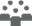 Personal and Social Capability Personal and Social Capability Personal and Social Capability Personal and Social Capability Critical and Creative Thinking 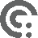 Critical and Creative Thinking Critical and Creative Thinking Critical and Creative Thinking Self-awareness• Recognise personal qualities and achievements • Understand themselves as learners • Develop reflective practice• Recognise emotions Self-management• Express emotions appropriately • Develop self-discipline and set goals • Work independently and show initiative • Become confident, resilient and adaptable• Understand relationshipsSocial awareness• Appreciate diverse perspectives • Understand relationships Social management• Work collaboratively• Communicate effectively• Make decisions• Negotiate and resolve conflictSelf-awareness• Recognise personal qualities and achievements • Understand themselves as learners • Develop reflective practice• Recognise emotions Self-management• Express emotions appropriately • Develop self-discipline and set goals • Work independently and show initiative • Become confident, resilient and adaptable• Understand relationshipsSocial awareness• Appreciate diverse perspectives • Understand relationships Social management• Work collaboratively• Communicate effectively• Make decisions• Negotiate and resolve conflictSelf-awareness• Recognise personal qualities and achievements • Understand themselves as learners • Develop reflective practice• Recognise emotions Self-management• Express emotions appropriately • Develop self-discipline and set goals • Work independently and show initiative • Become confident, resilient and adaptable• Understand relationshipsSocial awareness• Appreciate diverse perspectives • Understand relationships Social management• Work collaboratively• Communicate effectively• Make decisions• Negotiate and resolve conflictSelf-awareness• Recognise personal qualities and achievements • Understand themselves as learners • Develop reflective practice• Recognise emotions Self-management• Express emotions appropriately • Develop self-discipline and set goals • Work independently and show initiative • Become confident, resilient and adaptable• Understand relationshipsSocial awareness• Appreciate diverse perspectives • Understand relationships Social management• Work collaboratively• Communicate effectively• Make decisions• Negotiate and resolve conflictSelf-awareness• Recognise personal qualities and achievements • Understand themselves as learners • Develop reflective practice• Recognise emotions Self-management• Express emotions appropriately • Develop self-discipline and set goals • Work independently and show initiative • Become confident, resilient and adaptable• Understand relationshipsSocial awareness• Appreciate diverse perspectives • Understand relationships Social management• Work collaboratively• Communicate effectively• Make decisions• Negotiate and resolve conflictInquiring – identifying, exploring and organising information and ideas• Pose questions • Organise and process information • Identify and clarify information and ideas Generating ideas, possibilities and actions• Seek solutions and put ideas into actionAnalysing, synthesising and evaluating reasoning and procedures• Imagine possibilities and connect ideas • Draw conclusions and design a course of action• Evaluate procedures and outcomes• Consider alternatives Reflecting on thinking and processes• Think about thinking (metacognition) • Reflect on processesAnalysing, synthesising and evaluating reasoning and procedures• Apply logic and reasoningInquiring – identifying, exploring and organising information and ideas• Pose questions • Organise and process information • Identify and clarify information and ideas Generating ideas, possibilities and actions• Seek solutions and put ideas into actionAnalysing, synthesising and evaluating reasoning and procedures• Imagine possibilities and connect ideas • Draw conclusions and design a course of action• Evaluate procedures and outcomes• Consider alternatives Reflecting on thinking and processes• Think about thinking (metacognition) • Reflect on processesAnalysing, synthesising and evaluating reasoning and procedures• Apply logic and reasoningInquiring – identifying, exploring and organising information and ideas• Pose questions • Organise and process information • Identify and clarify information and ideas Generating ideas, possibilities and actions• Seek solutions and put ideas into actionAnalysing, synthesising and evaluating reasoning and procedures• Imagine possibilities and connect ideas • Draw conclusions and design a course of action• Evaluate procedures and outcomes• Consider alternatives Reflecting on thinking and processes• Think about thinking (metacognition) • Reflect on processesAnalysing, synthesising and evaluating reasoning and procedures• Apply logic and reasoningInquiring – identifying, exploring and organising information and ideas• Pose questions • Organise and process information • Identify and clarify information and ideas Generating ideas, possibilities and actions• Seek solutions and put ideas into actionAnalysing, synthesising and evaluating reasoning and procedures• Imagine possibilities and connect ideas • Draw conclusions and design a course of action• Evaluate procedures and outcomes• Consider alternatives Reflecting on thinking and processes• Think about thinking (metacognition) • Reflect on processesAnalysing, synthesising and evaluating reasoning and procedures• Apply logic and reasoning